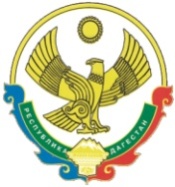 РЕСПУБЛИКА  ДАГЕСТАНСОБРАНИЕ   ДЕПУТАТОВГОРОДСКОГО ОКРУГА «ГОРОД КАСПИЙСК»368300, РД, г. Каспийск, ул. Орджоникидзе, 12, тел. 8 (246) 5-10-67, факс 8 (246) 5-10-67 сайт: kasp.info@yandex.ru.18 марта 2016 года        РЕШЕНИЕ №41              9-ой внеочередной сессии Собрания                            депутатов городского округа «город Каспийск»                                                         шестого созыва «О досрочном прекращении полномочий депутата Собрания депутатов городскогоокруга «город Каспийск» шестого созываТ.Ж.Абдуева».      В соответствии с пунктом 2 части 10 статьи 40 Федерального закона от 06.10.2003 года №131 ФЗ «Об общих принципах организации местного самоуправления в Российской Федерации», частью 1 статьи 35 Устава городского округа «город Каспийск»,Собрание депутатов городского округа «город Каспийск», -РЕШАЕТ:   1.Прекратить досрочно полномочия депутата Собрания депутатов городского округа «город Каспийск» шестого созыва Абдуева Тимура Жигангировича (Каспийское Местное отделение Всероссийской политической партии "ЕДИНАЯ РОССИЯ"), в связи с его отставкой по собственному желанию.  2.Настоящее Решение направить в Территориальную избирательную комиссию городского округа «город Каспийск»  3.Решение разместить на официальном сайте городского Собрания городского округа «город Каспийск и опубликовать в газете «Трудовой Каспийск».    Глава городского округа      «город Каспийск»                                                                  М. С.Абдулаев                                                                                                 Председатель Собрания депутатов	городского округа «город Каспийск»                               А.Д.Джаватов 